ПРОГРАММА КУРСА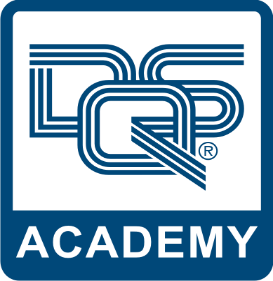 «Производственный менеджмент»Модуль 1 (8 ак.ч)Концепция PDCA и Кайдзен. Синергия внедрения СМК и Бережливого производства. Принципы СМК. Процессный подход.Производственный анализ. Такт. Вытягивающее и выталкивающее производство. Эффективность процессов. Планирование работы, делегирование поручений, контроль поручений. Мотивация персонала. Практика по процессному подходу. Тестирование. Подведение итогов тестирования. Ответы на открытые вопросы.Модуль 2 (8 ак.ч)Требования по компетентности к мастеру, оператору, наладчику, контролёру. Обучение на рабочем месте (TWI), информирование персонала, вовлечение персонала в процесс.улучшений. Стандартная работа руководителя. Система эффективных совещаний. Практика по инструментам TWI. Тестирование. Подведение итогов тестирования. Ответы на открытые вопросы.Модуль 3 (8 ак.ч)Обзор инструментов бережливого производства, обязательных к внедрению в автомобильной промышленности (требования потребителей и IATF 16949) . Виды потерь. Картирование потока. Инструменты по повышению производительности по оператору,изделию, оборудованию. Практика по инструментам бережливого производства. Тестирование. Подведение итогов тестирования. Ответы на открытые вопросы.Модуль 4 (8 ак.ч)Стандартная работа оператора. Стандарт рабочего места. Сбор и анализ данных. Внедрение контрольных листов и контрольных карт в производстве. Практика по стандартной работе оператора. Тестирование. Подведение итогов тестирования. Ответы на открытые вопросы.Модуль 5 (8 ак.ч)Управление оборудованием и оснасткой.Процесс «Управление оборудованием».ТО и РО, ТРМ, SMED, ОЕЕ, управление оснасткой.Практика по ТРМ.Тестирование. Подведение итогов тестирования. Ответы на открытые вопросы.Модуль 6 (8 ак.ч)5С. Аудит по 5С.Особенности внедрения и проблемы предприятий при внедрении 5С.Тестирование. Подведение итогов тестирования.Ответы на открытые вопросы.Модуль 7 (8 ак.ч)Методы повышения личной эффективности персонала. Тайм-менеджмент. Практика по инструментам тайм-менеджмента. Тестирование. Подведение итогов тестирования. Ответы на открытые вопросы.Модуль 8 (8 ак.ч)Семь простых и семь новых японских статистических методов, их применение для сбора данных и анализа данных.Методы решения проблем на уровне цеха: QRQC, «ЗУН», «Проблема дня».Практика по применению статистических методов. Тестирование. Подведение итогов тестирования. Ответы на открытые вопросы.Модуль 9 (8 ак.ч)Визуальное управление на уровне рабочего, бригады, участка, цеха и предприятия. Инструменты.визуализации. Система стендов. Практика по визуальному управлению.Тестирование. Подведение итогов тестирования. Ответы на открытые вопросы.